  Year 1                                                  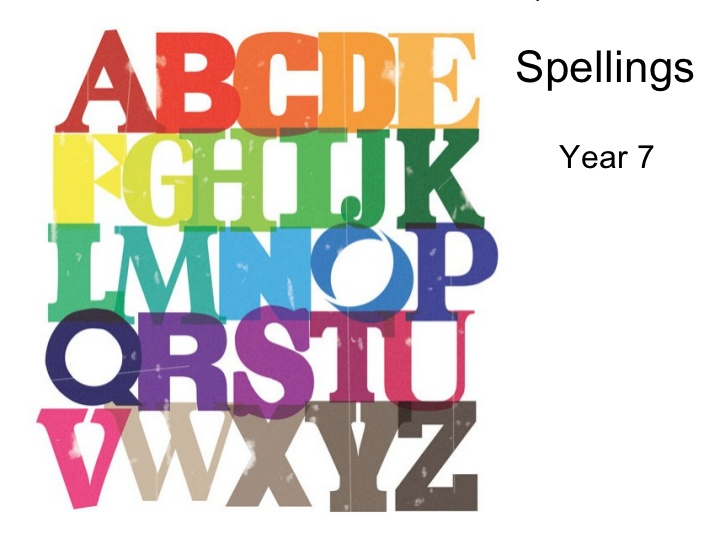 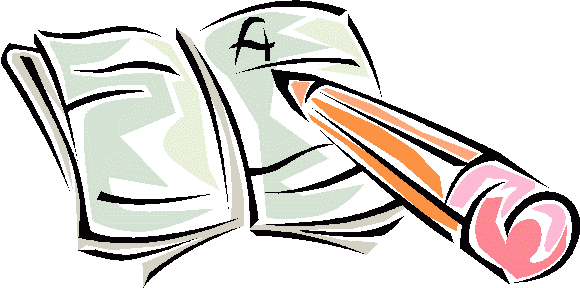 Week Beginning: 09.01.17                                                         Test: 13.01.17          Group: Mrs. FaircloughRead, look, write, check and say.Words:MondayTuesdayWednesdayThursdaynightbetweenkitchenbeginningstarteddoeswereonesaidthey